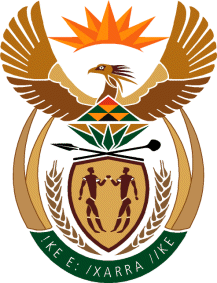 MINISTRY: PUBLIC SERVICE AND ADMINISTRATIONREPUBLIC OF SOUTH AFRICANATIONAL ASSEMBLYQUESTION FOR WRITTEN REPLY QUESTION NO.: 4158.								Ms A T Lovemore (DA) to ask the Minister of Public Service and Administration:Whether any feasibility studies for (a) the Technical Assistance Unit for Ethics, Integrity and Discipline Management and (b) the Office of Standards and Compliance for Minimum Norms and Standards for Public Administration were carried out in compliance with Regulation A of Chapter 6 of the Public Service Regulations 2001 as amended; if not, why not; if so, what are the relevant details in terms of the requirements instituted by Regulations A1, A2 and A3 of Chapter 6?					         NW5031EREPLY	(a)(b)  Preparatory work towards the establishment of the Unit has started. Such work includes the appointment of an inter-disciplinary team, initiating a process to conduct a feasibility study which will include the development of a business model that provides for a service delivery model; funding arrangement for the Unit and the identification of relevant legislation that is likely to impact on the establishment of the Unit. All of this information will also inform the organisational form of the Unit. 